Dane techniczneCechy zarządzaniaCechy zarządzania  Typ przełącznika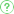 Zarządzany    Przełącznik wielowarstwowyL2  Obsługa jakość serwisu (QoS)Tak  ŁącznośćŁączność  Podstawowe przełączanie RJ-45 Liczba portów Ethernet48    Podstawowe przełączania Ethernet RJ-45 porty typGigabit Ethernet (10/100/1000)  Ilość portów Gigabit Ethernet48  Ilość slotów Modułu SFP+2  Sieć komputerowaSieć komputerowa  Standardy komunikacyjneIEEE 802.1D,IEEE 802.1Q,IEEE 802.1ab,IEEE 802.1p,IEEE 802.1s,IEEE 802.1w,IEEE 802.1x,IEEE 802.3,IEEE 802.3ab,IEEE 802.3ad,IEEE 802.3af,IEEE 802.3ah,IEEE 802.3u,IEEE 802.3x,IEEE 802.3z    Obsługa 10GTak    Pełny dupleksTak  Agregator połączeniaTak  Kontrola wzrostu natężenia ruchuTak    Automatyczne MDI/MDI-XTak  Protokół drzewa rozpinającegoTak    Obsługa sieci VLANTak  Liczba VLANs255  Przekazanie (audycja) DanychPrzekazanie (audycja) DanychPrzepustowość101,2 Mpps    Wielkość tabeli adresów8000 wejścia  Zgodny z Jumbo FramesTak  Rozszerzenie Jumbo Frames9216  OchronaOchronaFunkcje DHCPDHCP server,DHCP client  IGMP snoopingTak    Szyfrowanie / bezpieczeństwo802.1x RADIUS,SSH-2    Filtrowanie adresów MACTak  obsługuje SSH/SSLTak  Funkcje MulticastFunkcje MulticastObsługa MulticastTak  ProtokołyProtokołyProtokoły zarządzająceSNMP 1, RMON 1, RMON 2, RMON 3, RMON 9, Telnet, SNMP 3, SNMP 2c, HTTP  DesignDesign  Możliwości montowania w stelażuTak    Układ1U    Kolor produktuCzarny  Diody LEDTak  PracaPraca  Pojemność pamięci wewnętrznej128 MB  Wielkość pamięci flash64 MB    Poziom hałasu42 dB    MTBF (Średni okres międzyawaryjny)183498 h  Zarządzanie energiąZarządzanie energią  Napięcie wejściowe AC100 - 240 V  Częstotliwość wejściowa AC50 - 60 Hz  Prąd wejściowy4 - 9 A    Maksymalne zużycie mocy870 W  Zasilanie przez EthernetZasilanie przez Ethernet  Obsługa PoETak  Power over Ethernet Plus (PoE +) ilość portów48  Całkowita Power over Ethernet (PoE) budżetu740 W  Warunki zewnętrzneWarunki zewnętrzne  Zakres temperatur (eksploatacja)-5 - 40 °C    Zakres temperatur (przechowywanie)-25 - 70 °C  Zakres wilgotności względnej10 - 95%  Dopuszczalna wilgotność względna10 - 95%  Dopuszczalna wysokość podczas eksploatacji (n.p.m.)0 - 3000 m  Dopuszczalna wysokość (n.p.m.)0 - 4000 m  Waga i rozmiaryWaga i rozmiary  Szerokość produktu445 mm    Głębokość produktu386 mm    Wysokość produktu45 mm    Waga produktu5,9 kg  